Maine Hire-A-Vet Campaign Kick-Off 
August 18, 2022 | 10 am – 3 pm
Participants
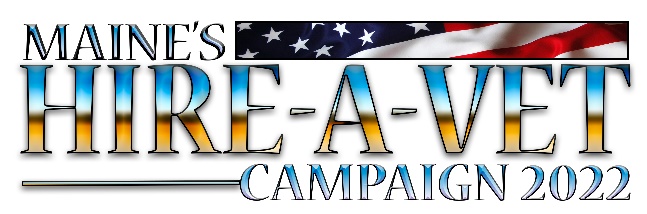 Abbott		Cumberland County Government	Irving Forest Products
ABC Builders Inc.	Customs and Border Protection	Jackson Hewitt
Acadia Management Group	Darlings’ Auto Group	Johnny’s Selected Seeds
Adecco		Dead River Oil Company	KBP Brands
ADUSA Supply Chain	Destination Occupation	Kennebec Behavioral Health
Allied Universal Services	Department of Veteran Affairs	Kennebec County
American Red Cross	Elanco		Kennebec Savings Bank
Androscoggin Home/Healthcare/Hospice	Elmet Technologies	Kleinschmidt Associates
AngleZ Behavior Health Services	Enterprise Holdings Inc.	KMA Human Resource Consulting
applus +	ESM Inc.	Knox County Sheriff’s Office	
Aramark	Estes Express Lines	Kopper Kettle
Aroma Joe’s & Subway	FEDCAP - Veterans Forward	Lee Residential Care LLC
Associated General Contractors	FedEx Ground	Lepage Bakeries
Atlantic Federal Credit Union	First Student	Living Innovations
Auburn Police Department	Fisher Engineering	LL Bean
Auburn Public Works	FMI-Spirit	Maine Air National Guard
Augusta Police Department	GE Gas Power-Bangor	Maine Apprenticeship Program
Austin Trucking Inc.	Gendron Corp.	Maine Army National Guard
@ WORK Personnel Services	General Dynamics/BIW	Maine Bureau of Veteran Services
Back Cove Yachts	General Dynamics-OTS	Maine Commercial Tire
Bangor/Portland Vet Centers	Genesis Healthcare	Maine Department of Corrections
Bangor Savings Bank	Gerrity Industries	Maine DHHS
Bar Harbor Bank & Trust	Glidden Excavation & Paving	Maine DHHS/CDC
Boots 2 Roots	Goodwill Workforce Solutions	Maine DHHS/Support Enforcement
Bonney Staffing	GoNetspeed	Maine DOT
Bowdoin College	Gould Equipment Co.	Maine Emergency Communications
Brickell Brands LLC	Guardian Pharmacy of Maine	Maine General Health
Brunswick Police Department	Granite State Technical LLC	MaineHealth
Cafua Management Co. LLC	Hamilton Marine	Maine Machine Products Co.
Camden National Bank	Hancock Lumber	Maine Paws for Veterans
Caring/Training for ME Healthcare	Hannaford-Augusta	Maine Primary Care Association
Casella Waste	Hannaford-Waterville	Maine Public Broadcasting
Catholic Charities of Maine	Harpswell House	Maine Revenue Services
CedarWorks	Hartt Transportation	Maine State Housing Authority
Central Maine Healthcare	Harvey Performance Company	Maine State Police
Central Maine Power	Health Affiliates Maine	Maine Tourism Association
Cianbro		Hebert Construction	Maine Veterans’ Homes
Cintas		Heniff Transportation	MANCON LLC
City of Augusta	Highbrow	Maritime Energy
City of South Portland	Hollywood Casino Bangor	Mark Cafiso Tribute Table
Coast Guard Auxiliary	Homan Associates	MAS Community Health
Community Health and Counseling	Home Depot	Masis Staffing Solutions
Confluent Heath Technologies	Home, Hope and Healing	McCain Foods USA
Congressman Jared Golden	Honor Flight Maine	MDOL CareerCenter Services
Connections for Kids	Horch Roofing	MDOL Veterans’ Employment Team
Continuum Health Services	H&R Block	MEMA Technical Education Center
Corning		Humble Abodes	MEMIC
CPM Constructors	Huhtamaki	ME Vocational & Rehabilitation Associates
Creative Works	IFF		Military OneSource
Crooker Construction	Industrial Roofing Company	Moody’s Collision Centers 
Morningstar Stone and Tile	Septic Preservation Services	Waldo Community Action Partners
Mr. Boston Brands of Maine	Servpro of Augusta	Walmart
Mt. Blue Regional School District	Servpro of Portland	Washburn & Doughty Associates
NAPA Genuine Parts Company	Shared Solar Advisors	Waterville Police Department
N.C. Hunt Lumber	Sherwin Williams	Wayfair
Neokraft Signs	Silvex Surface Technology	W.B. Mason Co.
New England Hospitality	SKILLS, Inc.	W.D. Matthews Machinery Co.
Northern Light Health	Social Security Administration	Wellness Mobile
Nouria Energy	Somerset County Sheriff’s Office	Westbrook Police Department
NRF Distributors	Spectrum	White and Bradstreet, Inc.
N.S. Giles Foundations	Spurwink Services	Wireless Construction, Inc.
Oakhurst Dairy	State Approving Authority	Woodfords Family Services
OHI		State of Maine Human Resources	Workgroup Technology Partners
Opportunity Enterprises	Stanford Management LLC	Yale Cordage
Orion RopeWorks	Steel-Pro	YMCA of Auburn-Lewiston
Paradigm Windows	Sugarloaf Mountain Resort	York County
Pathways of Maine	Sullivan Tire	Zajag LLC
Paychex		S.W. Cole Engineering, Inc	Androscoggin Bank	
Penquis		Sweetser	Assistance Plus
Pepsico		Texas Instruments	Bank of America	
Performance Food Service	The Baker Company	Blue Rock Industries	
Pillar to Post Home Inspections	The Brunswick Hotel	Clark Marine
Pittsfield Police Department	The Furniture Gallery	Girl Scouts of Maine
Point Sebago Resort	The Jackson Laboratory	Lakeside Concrete Cutting	
Poland Spring Bottling	The Roux Institute	Lifeline for ME LLC
Portland Housing Authority	Thos Moser Cabinetmakers	Maine Crane & Lift LLC
Portland International Jetport	Tidewater Oil Company	Martins Point Healthcare
Portland Police Department	T-Mobile	Midwest Run Inc.	
Portland Press Herald	Transportation Security Administration	Northeast Mobile Health Services
Portland Yacht Services	Tri-County Mental Health Services	Pine Tree Food Equipment
Portsmouth Naval Shipyard	Tri-State Staffing Solutions	Pleasant River Lumber
Pratt & Whitney	Twin City Sheet Metal	Quantum Insulators
Prescott Metal	Two Bridges Regional Jail	R.J. Grondin & Sons
Promise Early Education Center	Tyler Technologies	Sunday River
Realty Resources Management	United Ag & Turf	Walgreens
Reed & Reed	United Ground Express	Woodfords
Reserved for Media Use	United States Navy	
ReVision Energy	United States Postal Service	
R.H. Reny Inc.	University of Maine
RSU 5		University of Maine System
RTS Packing	Uplift, Inc.
Saddleback Ski Operations	USM Veterans Services
Sanford Police Department	VA Maine Healthcare System
Sanford Public Works	VA Suicide Prevention
Salvation Army	Veterans Administration VBA
SAS Retail Services	Veterans Inc.
SaviLinx		Veteran Owned Service Group LLC
School Union 76	Vet 2 Vet Maine
Securitas	VIP Tires & Service







